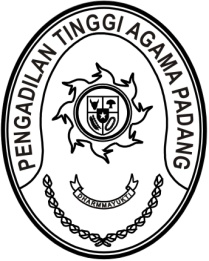 Nomor   	:	W3-A/          /KP.05.4/3/2022	        16 Maret 2022Lampiran	:	-Perihal	:	Laporan Bantuan untuk Pasaman BaratYth. Ketua Pengadilan Agamase-Sumatera BaratAssalamu’alaikum, Wr. Wb.Sehubungan dengan terjadinya gempa bumi di wilayah Talamau, Pasaman Barat, Sumatera Barat. Pengadilan Tinggi Agama Padang dan Pengadilan Agama se-Sumatera Barat telah melakukan pengumpulan dana sebagaimana terdapat pada lampiran I dan Pengadilan Tinggi Agama Padang telah menyalurkan bantuan berupa penyerahan sembako kepada korban terdampak bencana di Nagari Kajai, Jorong Simpang Timbo Abu dan Nagari Malampah, baik terhadap warga peradilan setempat maupun masyarakat secara umum dengan total penyaluran sebagaimana terdapat pada lampiran II.Demikian, diucapkan terima kasih kepada seluruh Pengadilan Agama se-Sumatera atas bantuan dan partisipasinya. Wassalam,Ketua,Zein AhsanLAMPIRAN III SURAT KETUA PENGADILAN TINGGI AGAMA PADANGNOMOR    : W3-A/              /KP.05.4/3/2022TANGGAL : 16 MARET 2022DOKUMENTASI PENYERAHAN BANTUANUNTUK TALAMAU, PASAMAN BARATPenyaluran Bantuan Tahap I Tanggal 2 Maret 2022 di Nagari Kajai	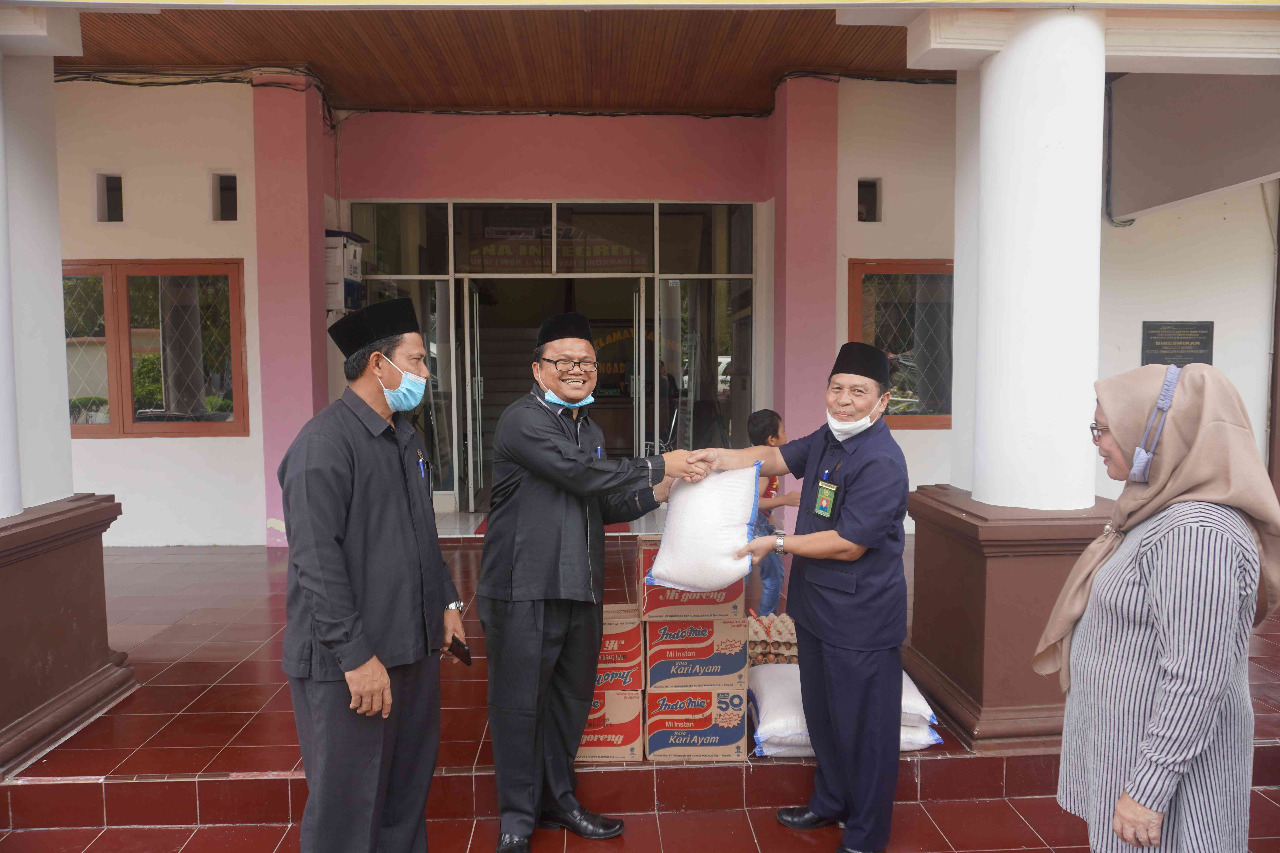 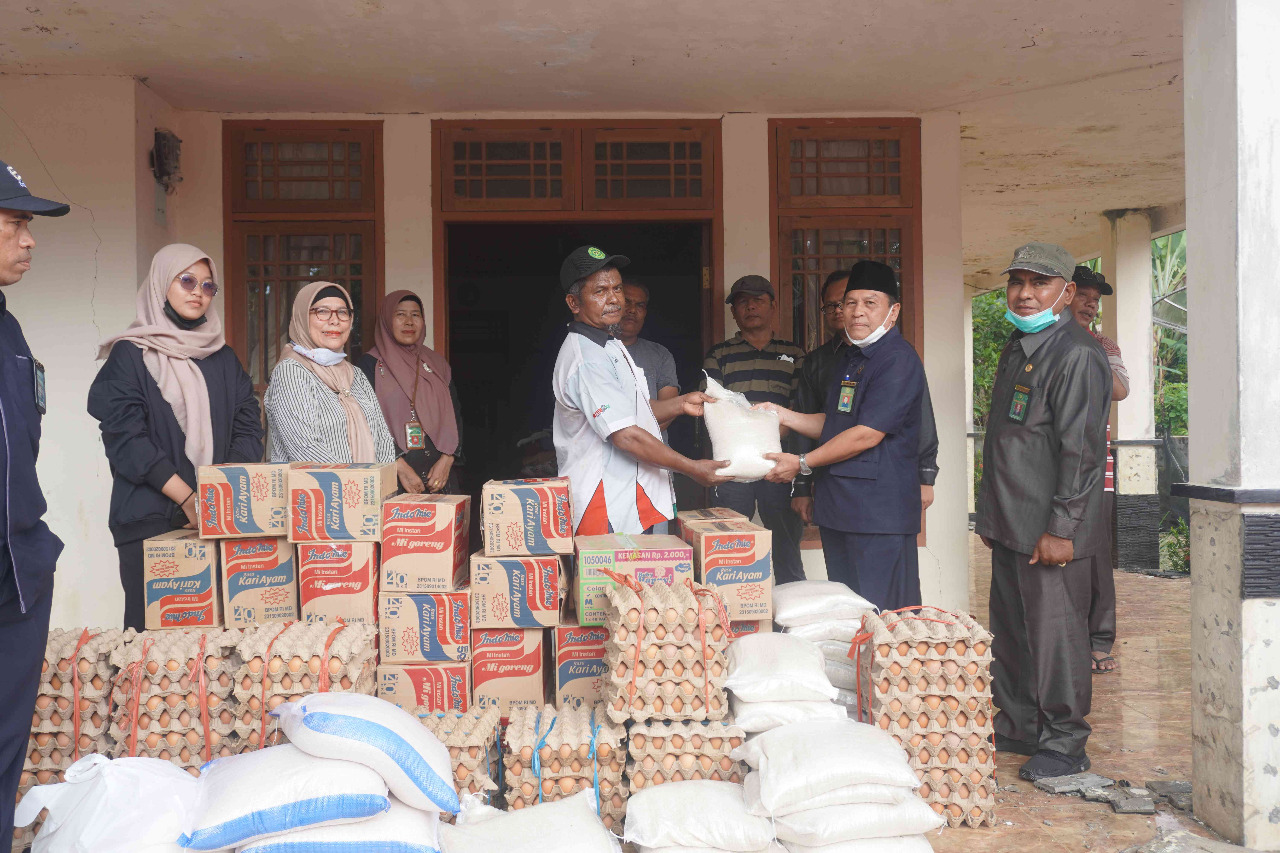 Penyaluran Bantuan Tahap II Tanggal 7 Maret 2022 di Jorong Simpang Timbo Abu, Kecamatan Talamau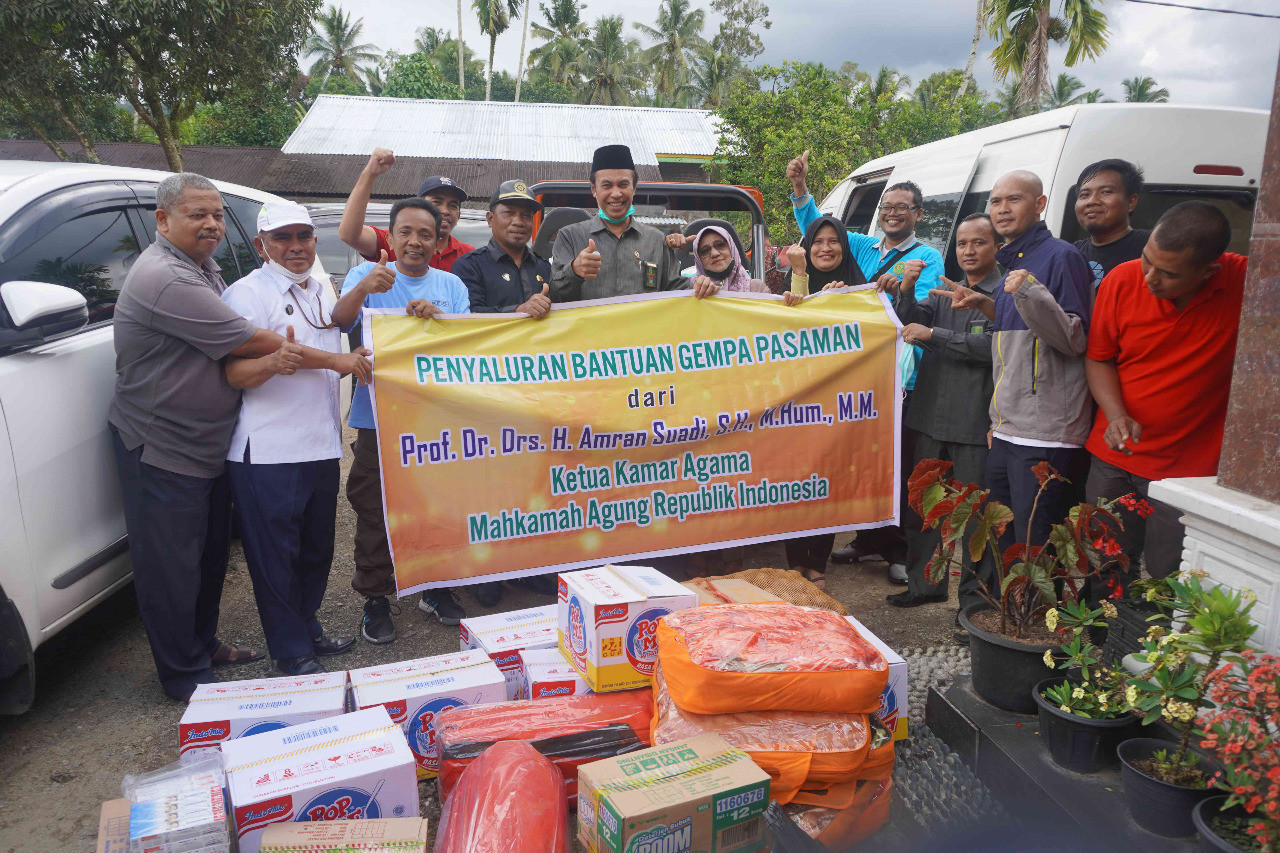 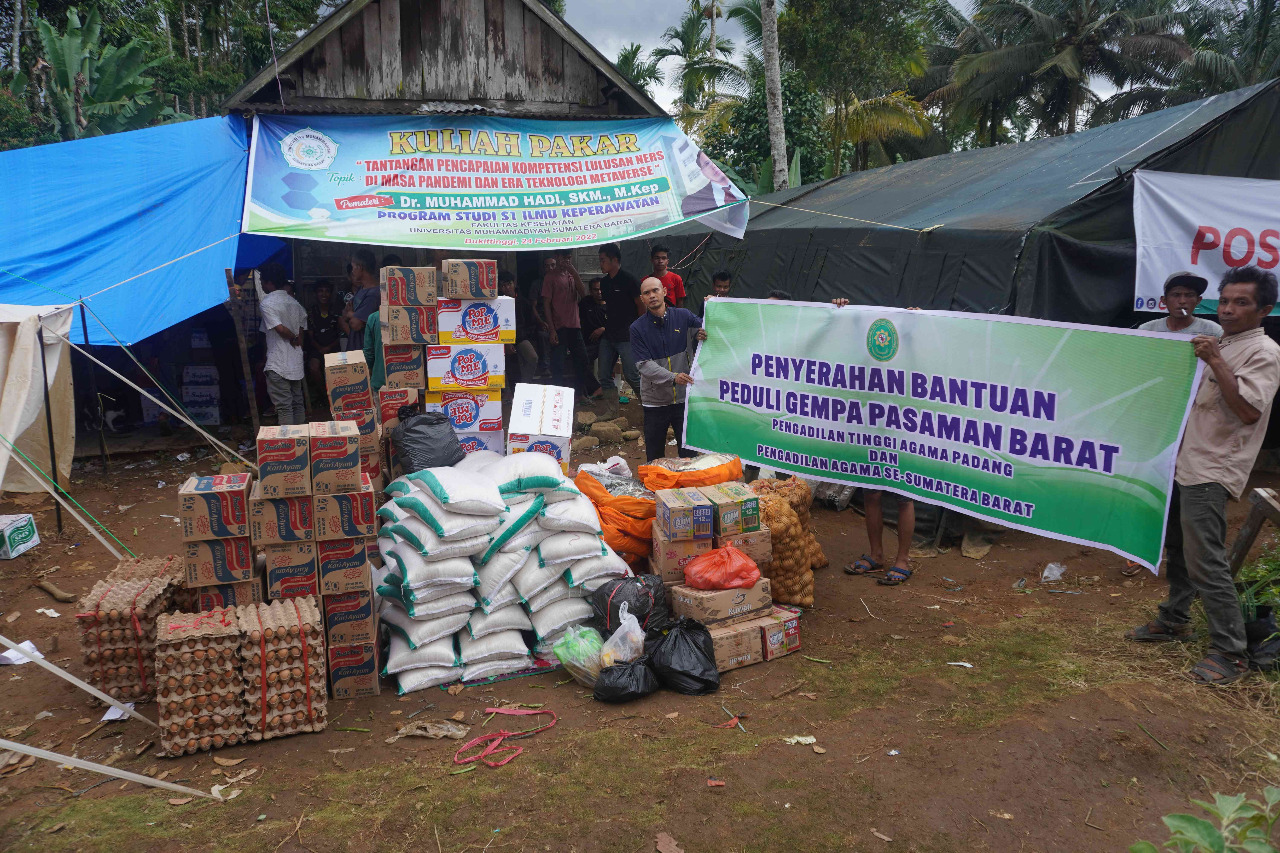 Penyaluran Bantuan Tahap II Tanggal 10 Maret 2022 di Nagari Malampah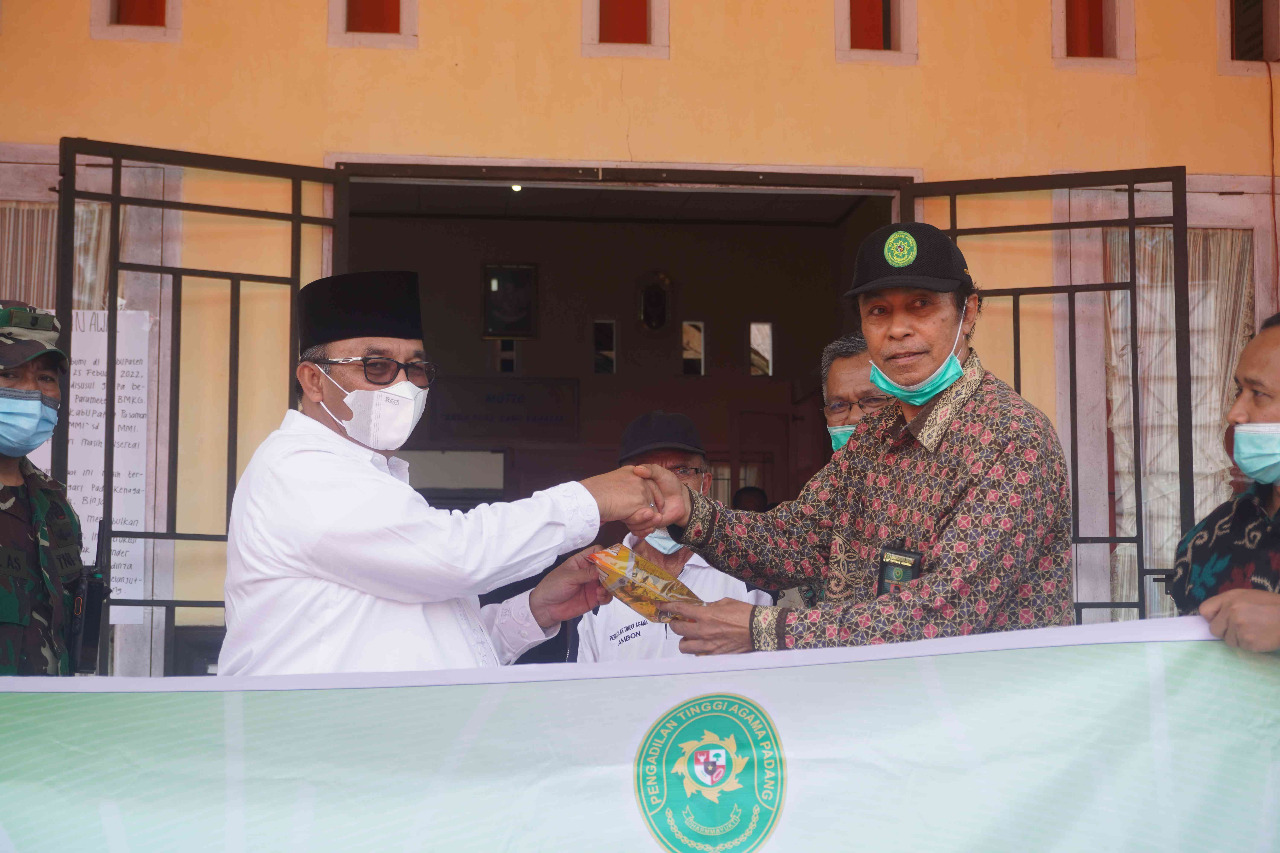 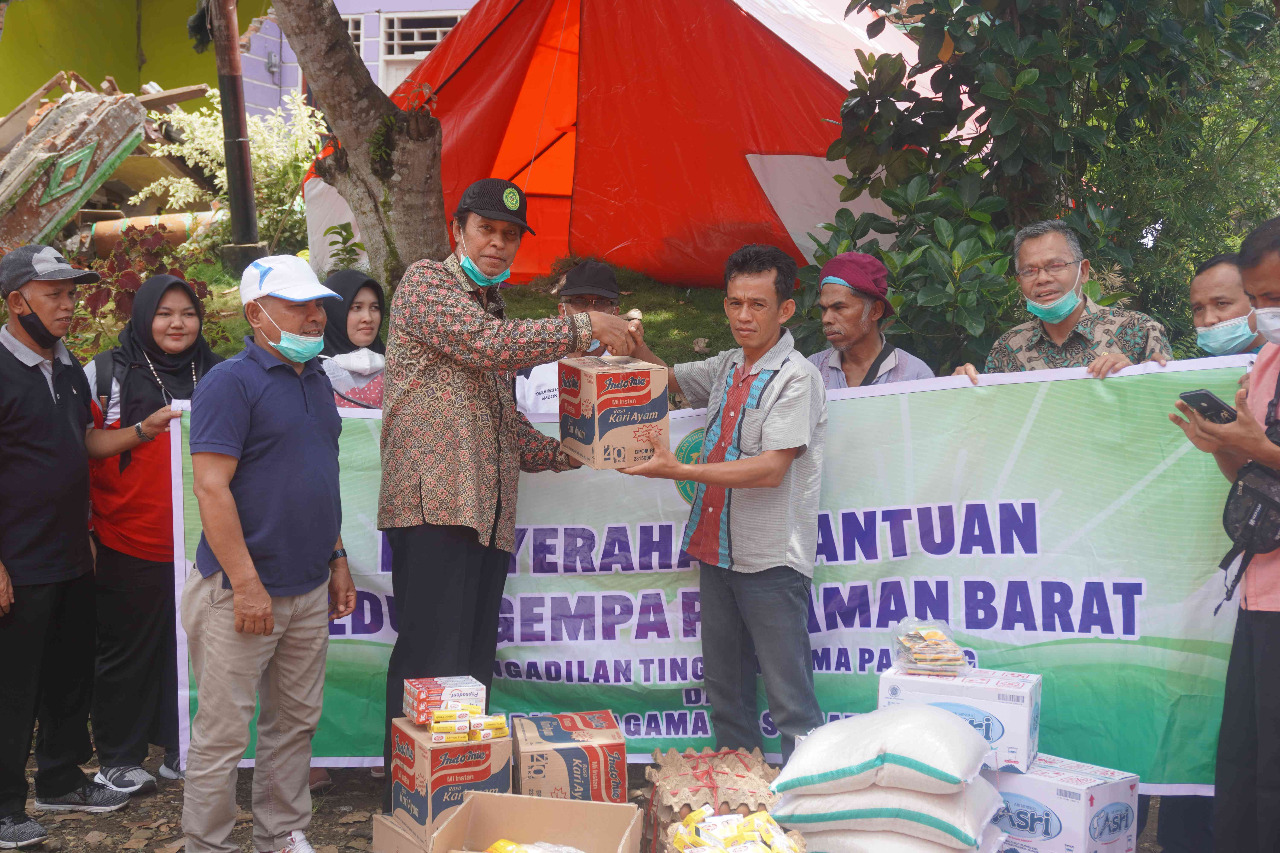 